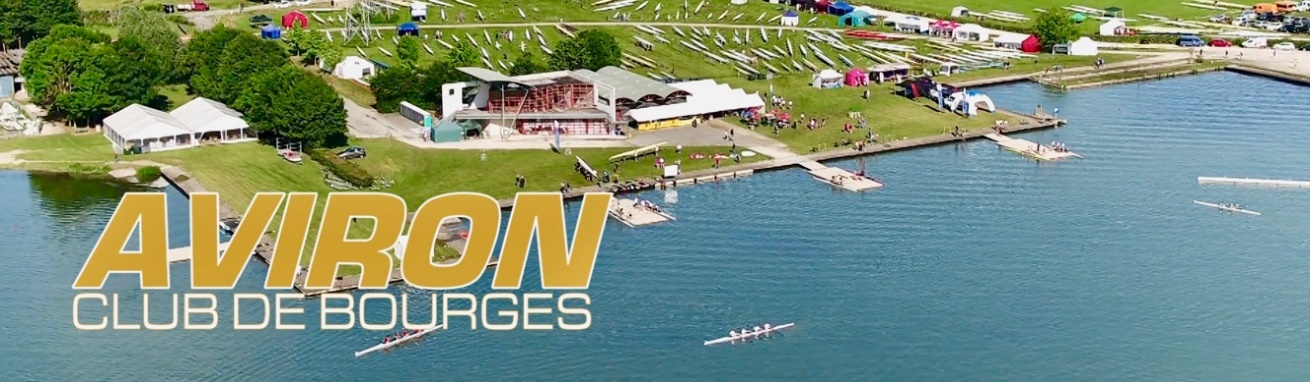 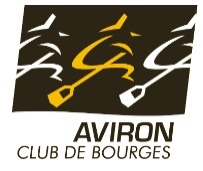  MON IDENTITEMES COMPETENCESMES EXPERIENCESMES DISPONIBILITES (Cochez les cases par demi-journée où vous êtes disponible)Le démontage du matériel commencera dès la fin des courses le dimanche !POSTES A POURVOIR  Informations détaillées sur www.aviron-bourges.orgPOSTE(S) SOUHAITE(S)  (Attention, les horaires seront ajustés en fonction du planning des courses !)COORDONNÉES (TEAM EQUIPIERS)Pour les mineurs, nom, prénom et signature du représentant légal :La Team Equipiers vous recontactera en mai pour vous communiquer vos affectations.Nous vous remercions sincèrement pour votre engagement.Préparation des installationsPréparation des installationsPréparation des installationsPréparation des installationsPréparation des installationsMontageMontageMontageCompétitionsCompétitionsCompétitionsDémontageDémontageDates24/0625/0626/0627/0628/0629/0630/0601/0702/0703/0704/07JoursJours d’avantVSDLMMJVSDLJours d’aprèsMatinAprès-midiSoir